    Learning Experiences (Unit) Planning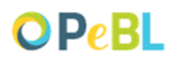 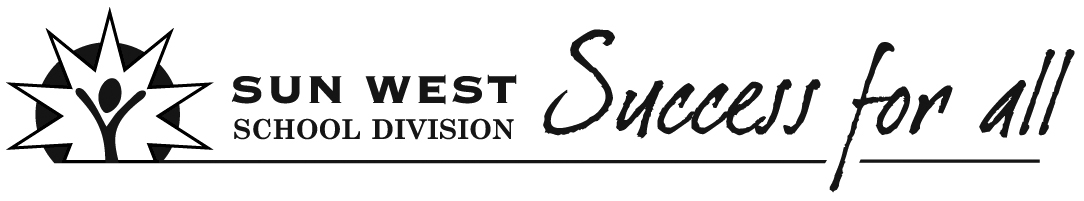 Teacher(s) Subject(s)Subject(s)GradeGradeDateTimelineBig Ideas/Key Questions/Essential UnderstandingsCreate a Big Idea to guide the Learning ExperienceBig Idea(s)  Big Ideas/Key Questions/Essential UnderstandingsCreate a Big Idea to guide the Learning ExperienceBig Idea(s)  Big Ideas/Key Questions/Essential UnderstandingsCreate a Big Idea to guide the Learning ExperienceBig Idea(s)  Big Ideas/Key Questions/Essential UnderstandingsCreate a Big Idea to guide the Learning ExperienceBig Idea(s)  Big Ideas/Key Questions/Essential UnderstandingsCreate a Big Idea to guide the Learning ExperienceBig Idea(s)  Big Ideas/Key Questions/Essential UnderstandingsCreate a Big Idea to guide the Learning ExperienceBig Idea(s)  Outcomes (Consider unpacking some of the outcomes with your students.)Selected OutcomesOutcomes (Consider unpacking some of the outcomes with your students.)Selected OutcomesOutcomes (Consider unpacking some of the outcomes with your students.)Selected OutcomesOutcomes (Consider unpacking some of the outcomes with your students.)Selected OutcomesOutcomes (Consider unpacking some of the outcomes with your students.)Selected OutcomesOutcomes (Consider unpacking some of the outcomes with your students.)Selected OutcomesAssessment PlanAssessment PlanAssessment PlanAssessment PlanAssessment PlanAssessment PlanPre-Assessment PlanFormative Assessment PlanFormative Assessment PlanFormative Assessment PlanSummative Assessment PlanSummative Assessment PlanInstructional Strategies/ActivitiesPlan learning activities and lessons that align and support Big Ideas and selected outcomes while honouring student learning profiles.Chosen instructional strategies/activitiesWays to differentiate to meet individual student's needsInstructional Strategies/ActivitiesPlan learning activities and lessons that align and support Big Ideas and selected outcomes while honouring student learning profiles.Chosen instructional strategies/activitiesWays to differentiate to meet individual student's needsInstructional Strategies/ActivitiesPlan learning activities and lessons that align and support Big Ideas and selected outcomes while honouring student learning profiles.Chosen instructional strategies/activitiesWays to differentiate to meet individual student's needsInstructional Strategies/ActivitiesPlan learning activities and lessons that align and support Big Ideas and selected outcomes while honouring student learning profiles.Chosen instructional strategies/activitiesWays to differentiate to meet individual student's needsInstructional Strategies/ActivitiesPlan learning activities and lessons that align and support Big Ideas and selected outcomes while honouring student learning profiles.Chosen instructional strategies/activitiesWays to differentiate to meet individual student's needsInstructional Strategies/ActivitiesPlan learning activities and lessons that align and support Big Ideas and selected outcomes while honouring student learning profiles.Chosen instructional strategies/activitiesWays to differentiate to meet individual student's needsOpportunities for PersonalizationExamples:Student Voice and ChoiceTechnologyResourcesOpportunities for PersonalizationExamples:Student Voice and ChoiceTechnologyResourcesOpportunities for PersonalizationExamples:Student Voice and ChoiceTechnologyResourcesOpportunities for PersonalizationExamples:Student Voice and ChoiceTechnologyResourcesOpportunities for PersonalizationExamples:Student Voice and ChoiceTechnologyResourcesOpportunities for PersonalizationExamples:Student Voice and ChoiceTechnologyResourcesMaterials/Resources/FNMI  Selected Materials/Resources/FNMIMaterials/Resources/FNMI  Selected Materials/Resources/FNMIMaterials/Resources/FNMI  Selected Materials/Resources/FNMIMaterials/Resources/FNMI  Selected Materials/Resources/FNMIMaterials/Resources/FNMI  Selected Materials/Resources/FNMIMaterials/Resources/FNMI  Selected Materials/Resources/FNMI7 C’s
Consider how to incorporate:Creativity, Innovation and EntrepreneurshipCritical ThinkingCollaborationCommunicationCharacterCultural and Ethical Citizenship Computer and Digital Technologies (Learning Tools)7 C’s
Consider how to incorporate:Creativity, Innovation and EntrepreneurshipCritical ThinkingCollaborationCommunicationCharacterCultural and Ethical Citizenship Computer and Digital Technologies (Learning Tools)REORDER
Consider how to incorporate:RelationshipsEnvironmentOpportunitiesResourcesDistribution of LeadershipEvaluationRecognitionREORDER
Consider how to incorporate:RelationshipsEnvironmentOpportunitiesResourcesDistribution of LeadershipEvaluationRecognitionREORDER
Consider how to incorporate:RelationshipsEnvironmentOpportunitiesResourcesDistribution of LeadershipEvaluationRecognitionREORDER
Consider how to incorporate:RelationshipsEnvironmentOpportunitiesResourcesDistribution of LeadershipEvaluationRecognitionReflectionReflectionReflectionReflectionReflectionReflection